Fire and Iron 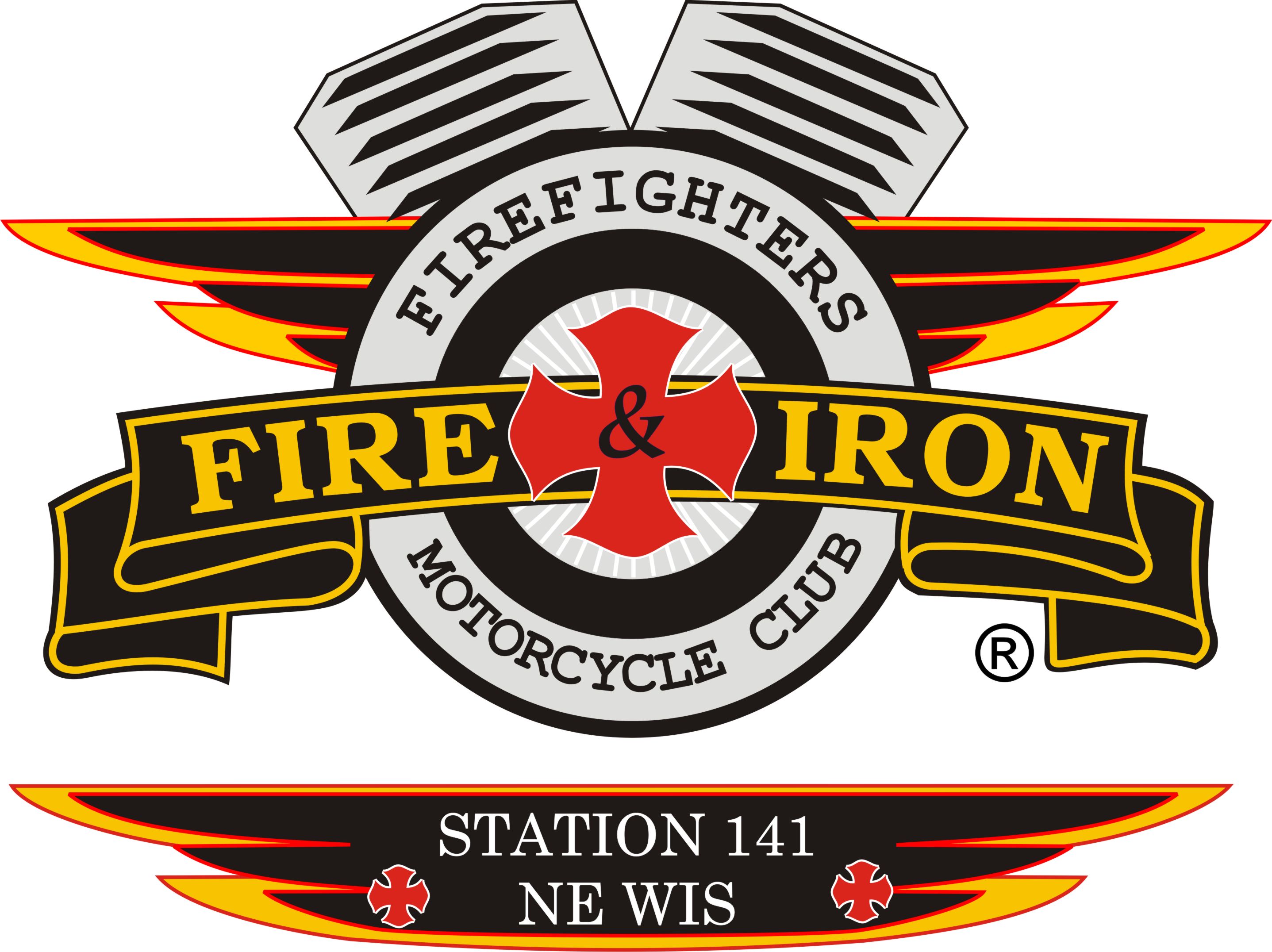 M.C. Station 141Meeting Agenda                                December 20,2014 Timmy’s HouseCall to order By: President John L Attendance:  John, Roxanne, Keith, Tassie, Timmy, Wayne, Curt, Nick, Ozzy, Whitey 2, Jimmer, Jason D, Secretary’s reportApproval of minutes from last meeting:  Ozzy made a motion, 2nd by CurtUpcoming and past events  January 30and 31- Station 17’s Meet and Greet/(Jan 30) Tree Burn ( Jan 31)January Club activity, James-possible bowling event Club Tree burn TBD-Whitey2 or Jackie’s houseTreasurer’s report: RoxanneClub AcctOpening balance: $6005.37Income:                 $ 0Expenses:              $324.90Closing balance:    $5680.27Ride AcctOpening Balance: $27,398.01Income:                 $617.37Expenses:              $ 0Closing Balance:   $28,015.38Motion made to accept report by Ozzy, 2nd by Jason, motion carriedVP report- Keith had no club info to report. Sergeant at Arms report-nothing to reportRide to RememberPrevious meeting at D2 was to check the place out for our ride. We asked that Kyle (Bar manager) talk with the owner and get back to us (VP Keith) on what we had asked for.  After 5 attempts at contacting them with no response from Kyle we decided to not have our ride there.AmericInn Lodge and Suites across the street from the Watering Hole will have rooms available. $79 a night IF there is not a Packer game in town otherwise $189. When Keith met with owner from the Watering Hole he said perhaps he could get a better price on the $79 charge but not on the Packer weekend price of $189. More to come VP Keith met with Ben Burnett from the Watering Hole and discussed what our needs are for the ride. Here is what the Watering Hole will do/not do for us.1-10% of food sales2-Free room for meet and greet the night before3-They will split the cost of a band with usDiscussion on when to have ride: September 5,12,19th. After a great deal of input about what else is going on and how it will affect our ride this is what we decided and voted on. (September 5th-Labor day weekend, September 12th-Doc’s Customer Appreciation Party, September 19th- Tomahawk and Vendervest Anniersary Party.)Motion by Tassie to have ride the weekend of September 19th, 2nd by Whitey 2, Motion was retracted due to the other events going on. Vandervest supports our ride so we would not want to interfere with their event. Jason made a motion to have the ride on September 12th, Curt 2nd the motion. Hand vote was taken with 1 opposed.  Ozzy made a motion to have the After party at the Watering Hole as long as they come thru with what they offered they would do for us. 2nd by Roxanne, motion carried to have our after party at the Watering Hole on September 12th along with the meet and greet on September 11th. New businessTassie asked John to share a more detailed report on out accounts versus just opening and ending balances. Members want to see detailed expenses and incomes. John said he would do this. Nominations for VP and Treasurer were to be done in October and then was forgotten to be done at the November meeting.Vice President: Keith was nominated with his accepting itTreasurer: Nick was nominated by Curt and accepted it                 Roxanne was nominated by Jimmer and acceptedCounty Reps: Brown County- Whitey nominated Jimmer and he accepted                        Oconto / Marinette County- Keith nominated Shrek-Keith will call and talk with Shrek about nomination.Keith will also call members not present to inform them about elections. Not present: Jason W, Tom L, Dan M, Daryl L, James O., Chris H, Luke VNOTE: Elections are still open until the January meeting. You can send any new nominations to Tassie by email or postal delivery. She will reply to any nomination she receives to acknowledge that she received it.Road Captains: Wayne accepted the 2nd position of Road Captain. This position is appointed.Roxanne proposed that the Road Captains need to be from 2 different areas. 141 does not have enough members who are interested in the position to support this.Greenville Fire Department gave us a check for $183.62 from the 50/50 raffle they held during our rideOld business Region 2 Rep- John will find outClothing orders: After much discussion and the way that several members were treated by our current supplier Quality we have decided to change suppliers.Motion was made by Keith, 2nd by Jason to go with Eagle Graphics – motion carriedNext meeting location: January 20th Watering Hole-Tassie to confirm Adjournment: motion by Ozzy, 2nd by Nick to adjourn-motion carried